CURRICULUM VITAEPERSONAL DETAILSEDUCATIONAL BACKGROUNDEXPERIENCESCOURSESSKILLSName:Fuji Muliawati            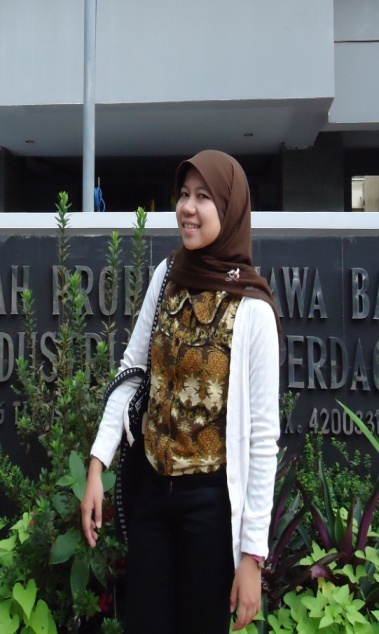 Gender:FemalePlace and Date of Birth:Bogor, 13 September 1989Religion:IslamAdress 1:Puri Nirwana 1 Blok T No. 30Cibinong, BogorAdress 2:Jl. Pejuangan gg. Mawar 2 Kebon Jeruk, Jakarta BaratPhone Number:HP  085283751213E-mail:fujishiro_yamatha@yahoo.comviolinstya@gmail.com    FacebookPinterest:@fujimuliawati@foeddjiiHoby:Reading books, WritingSiblings:The 3rd daughter of 3 siblingsHeight and Weight:150 cm/ 44 kg1994 – 1995 :TK Puri Nirwana1995 – 2001  :SD Negeri Ciriung IV Cibinong2001 – 2004 :SMP Negeri 1 Cibinong2004 – 2007:SMA Negeri 1 Cibinong2007 – 2012:Universitas Pendidikan Indonesia Bandung, majored in English Literature (TOEFL-ITP: 530)GPA 3,24CompanyPositionPeriodYeariMoney IndonesiaFreelance Writer2 MonthsDec 2013 - nowRajawali Citra Televisi IndonesiaCreative Promo3 yearsNov 2012- nowPortal.paseban.comFreelance Writer8 months2011-2012Department of Industry and Commerce, West Java ProvinceExport Section of Industry and Mining Products on Foreign Commerce2 months2011PRIMAGAMA Antapani, BandungPart Time Teacher3 months2010Coffeology Cafe, BandungApperenticeship as a waitress2 weeks2010CoursesPeriodYearMandarin Course at UPT Bahasa ITB, Bandung3 months2008English Course at BBC English Training Specialist2 years2002-2004SkillsMs. Office Literate (Word, Excel, Powerpoint)Internet Literate